Резюме:Шариков Андрей викторович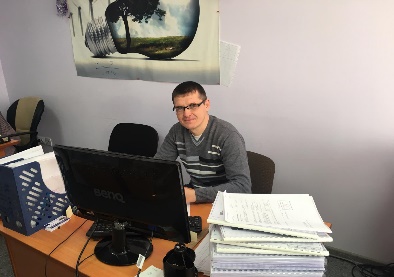 Дата рождения: 23 августа т1977Город: ТулунМоб. телефон: 89247198207E-mail: andrei.scharickov2015@mail.ru Основные данные:Желаемая должность:АрхитекторПроектировщикЗанятость: удаленнаяОпыт работы: от 2 годаИностранные языки: не владеюВодительские права: В;С.Опыт работы:2017 — 2019Компания: ООО "Сибирская проектно-строительная кампания»ПроектировщикОбязанности:Опыт проектирование зданий и сооружений различного назначения на стадиях эскизного, рабочего проекта (разделы АР, АС, ПБ, ОДИ, ПЗ):проекты малоэтажных жилых домов («Э, Р» -стадия);проекты одноквартирных жилых домов (1 эт., 2-х этажных коттеджей «Э, Р»-стадия; паспорта коттеджей);проект производственного здания (склады, гаражи), производственных сооружений (переходы из здания в здание) «Э, Р» стадия ;Благоустройство ( детские площадки по программе «комфортная среда»)А также проекты:реконструкция, капитальный ремонт, надстройка и пристройка сооружений, зданий и помещений общественного назначения и т.д.;перепланировка помещений общественного назначения и квартир;малые формы архитектуры (входные группы и т.п.).6 Объектов  под экспертизу.2019- (Работаю сейчас).Компания: CибСтройПроектПроектировщикОбязанности:Объекты«АР,КР,ПЗУ,ПЗ,ПОС,ИОС1,ИОС2,ИОС3,ИОС4,ПБ,ЭЭФ,ООС,ОДИ.» разделы ПД для малоэтажного строительства.Образование:2002-2008 Высшее.Красноярская архитектурно-строительная академия. Архитектурный факультет.Сейчас обучаюсь на 4 курсе Аграрного техникума – Электрификация.Профессиональные навыки:опыт проектирования на стадии Э, П, Р (с нуля до постройки здания) с соблюдением требований ГОСТов и СНиПоввзаимодействие со смежными разделами: КЖ, КМ, ОВ, ВК, ЭС, СС, ТХ (задание, координация, согласование)защита проекта в экспертизе, ответы на замечания экспертизыпосадка здания на участке (работа с генпланом), составление пояснительной записки по Разделу №3 согласно Постановлению №87участие в авторском надзоре за строительством проектируемых объектовпроверка инсоляцииподбор стройматериаловО себе:творческий подход к делустремление развиватьсяупорство в достижении целиответственностьисполнительностьумение работать в коллективежизнелюбиеРаботаю с программами: Archi Cad; Auto Cad; Revit; 3В Max; Компас; Corel Draw; SCAD; Photoshop; Sketch Up; Solid Works; разумеется - Exel и Word.Ниже прилагаются выполненные мной проекты.